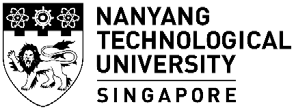 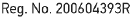 THESIS ADVISORY COMMITTEE (TAC) PRESENTATION FORM The University has implemented a policy, which is PhD candidates has to do a presentation to their TAC members before they submit the Confirmation Report. Please fill in the details and submit this form to the Student Services Centre (WKWSCI Building) together with the Confirmation Report. 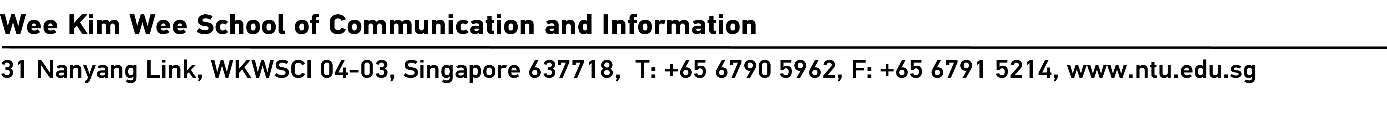 PhD/MA Student Seminar Attendance Record PhD/MA Student Seminar Attendance Record PhD/MA Student Seminar Attendance Record PhD/MA Student Seminar Attendance Record Name of Student: Name of Student: Name of Student: Name of Student: Matriculation Number: Matriculation Number: Matriculation Number: Matriculation Number: Programme: PhD  Programme: PhD  Programme: PhD  Programme: PhD  Supervisor: Supervisor: Supervisor: Supervisor: Date & Time of Presentation to TAC: Date & Time of Presentation to TAC: Date & Time of Presentation to TAC: Date & Time of Presentation to TAC: TAC Committee Members TAC Committee Members TAC Committee Members TAC Committee Members SN.NameDesignationOrganizationEmail AddressSignature1. 2. 3. 4. 5.